First Name : HichemLast Name : HassineOccupation : Teacher-researcherSpeciality : MechanicsAffiliation : Mechanics, Modelling and Manufacturing Research Laboratory (LA2MP) of National School of Engineering of Sfax – University of SfaxEngineering Laboratory of Mechanical Systems and Materials (LISMMA)                   of Higher Institute of Mechanics of ParisPhone :50393925e-mail :hassinehichem@yahoo.frPostal Adress : Nozha Sidi Alouane 5192 MahdiaFirst Name : HichemLast Name : HassineOccupation : Teacher-researcherSpeciality : MechanicsAffiliation : Mechanics, Modelling and Manufacturing Research Laboratory (LA2MP) of National School of Engineering of Sfax – University of SfaxEngineering Laboratory of Mechanical Systems and Materials (LISMMA)                   of Higher Institute of Mechanics of ParisPhone :50393925e-mail :hassinehichem@yahoo.frPostal Adress : Nozha Sidi Alouane 5192 MahdiaProfessional Experience :These teaching activities took place at the Higher Institute of technological studies of Kef.   Academic Year 2010/2012 (contractual teaching: Technologist Assistant)Level : 1st year Applied License in mechanical engineeringCourse of Materials ScienceCourse of Materials ResistancePractical work of general mechanicPractical work of Material Science Level : 3rd year Applied License in mechanical engineeringCourse of Method of maintenance.Academic Year 2012/2014 (University Teacher: Technologist)Level : 1st year Applied License in mechanical engineeringCourse of Method of ProductionLevel : 3rd year Applied License in mechanical engineeringCourse of Structural steelworkCourse of Structural calculationProfessional Experience :These teaching activities took place at the Higher Institute of technological studies of Kef.   Academic Year 2010/2012 (contractual teaching: Technologist Assistant)Level : 1st year Applied License in mechanical engineeringCourse of Materials ScienceCourse of Materials ResistancePractical work of general mechanicPractical work of Material Science Level : 3rd year Applied License in mechanical engineeringCourse of Method of maintenance.Academic Year 2012/2014 (University Teacher: Technologist)Level : 1st year Applied License in mechanical engineeringCourse of Method of ProductionLevel : 3rd year Applied License in mechanical engineeringCourse of Structural steelworkCourse of Structural calculationResearch Activities :Master in Mechanical and EngineeringMy master was carried on Mechanics, Modeling and Manufacturing Research Laboratory (LA2MP) of the National School of Engineering of Sfax.Research topic: "Robustness and tolerancing mechatronics."My master study focused on the development of an approach that helps to evaluate robustness and tolerancing in mechatronic system. The proposed work was used for modeling micro EDM process.After obtaining my master degree, I started my PhD in September 2011.Doctoral thesis in Mechanics This thesis was carried on in co-supervision between the Engineering Laboratory of Mechanical Systems and Materials (LISMMA) at the Institute of Mechanics of Paris-France and the Mechanics, Modelling and Manufacturing Research Laboratory (LA2MP) at the National School of Engineers of Sfax. It was co-supervised by Alain RIVIERE, University Professor, Mohamed HADDAR, University Professor and Mr. Jamel Louati, University Professor.Research topic: "Modeling, Simulation and Optimization for sustainable manufacturing."The subject of this thesis concerns the modeling and proposing of an approach for modeling manufacturing with respecting ecological and economic constraints.In recent years, Sustainable Manufacturing received considerable attention as an effective solution to support the continued growth and expansion in manufacturing.We proposed in our work two approach for modeling sustainable manufacturing: model based Life cycle analysis and model based on product approach.At first, model based LCA represent a combination of assessment of environmental impact and multi criteria decision aid for developing a manufacturing process that respect ecological and economic constraints. We applied this approach in an industrial application: production of phosphoric acid in Tunisian Chemical Group.Second, for a product approach, we developed a model based on quantifying: energy and resources consumption in manufacturing operation. Then, this approach is based on multi objective optimization and decision aid.The method proposed was evaluated with some case study such us: milling, turning operation…Research Activities :Master in Mechanical and EngineeringMy master was carried on Mechanics, Modeling and Manufacturing Research Laboratory (LA2MP) of the National School of Engineering of Sfax.Research topic: "Robustness and tolerancing mechatronics."My master study focused on the development of an approach that helps to evaluate robustness and tolerancing in mechatronic system. The proposed work was used for modeling micro EDM process.After obtaining my master degree, I started my PhD in September 2011.Doctoral thesis in Mechanics This thesis was carried on in co-supervision between the Engineering Laboratory of Mechanical Systems and Materials (LISMMA) at the Institute of Mechanics of Paris-France and the Mechanics, Modelling and Manufacturing Research Laboratory (LA2MP) at the National School of Engineers of Sfax. It was co-supervised by Alain RIVIERE, University Professor, Mohamed HADDAR, University Professor and Mr. Jamel Louati, University Professor.Research topic: "Modeling, Simulation and Optimization for sustainable manufacturing."The subject of this thesis concerns the modeling and proposing of an approach for modeling manufacturing with respecting ecological and economic constraints.In recent years, Sustainable Manufacturing received considerable attention as an effective solution to support the continued growth and expansion in manufacturing.We proposed in our work two approach for modeling sustainable manufacturing: model based Life cycle analysis and model based on product approach.At first, model based LCA represent a combination of assessment of environmental impact and multi criteria decision aid for developing a manufacturing process that respect ecological and economic constraints. We applied this approach in an industrial application: production of phosphoric acid in Tunisian Chemical Group.Second, for a product approach, we developed a model based on quantifying: energy and resources consumption in manufacturing operation. Then, this approach is based on multi objective optimization and decision aid.The method proposed was evaluated with some case study such us: milling, turning operation…Conference Papers :Hassine Hichem,Alain Bellacicco,Maher Barkallah,Sadok Souii,Jamel Louati,Alain Riviere,Mohamed Haddar, Life cycle assessment and application of ‘Carbon Footprint’ method for a production chain: Application to the production chain of phosphoric acid , 5ème Congrès International (CMSM) : Conception et Modélisation des Systèmes Mécaniques, 25-27 Mars 2013, Djerba, Tunisie.Maher Barkallah,Hichem Hassine,Jamel Louati, Mohamed Haddar,Modeling and Simulation of micro EDM process, 5ème Congrès International (CMSM) : Conception et Modélisation des Systèmes Mécaniques, 25-27 Mars 2013, Djerba, Tunisie.Conference Papers :Hassine Hichem,Alain Bellacicco,Maher Barkallah,Sadok Souii,Jamel Louati,Alain Riviere,Mohamed Haddar, Life cycle assessment and application of ‘Carbon Footprint’ method for a production chain: Application to the production chain of phosphoric acid , 5ème Congrès International (CMSM) : Conception et Modélisation des Systèmes Mécaniques, 25-27 Mars 2013, Djerba, Tunisie.Maher Barkallah,Hichem Hassine,Jamel Louati, Mohamed Haddar,Modeling and Simulation of micro EDM process, 5ème Congrès International (CMSM) : Conception et Modélisation des Systèmes Mécaniques, 25-27 Mars 2013, Djerba, Tunisie.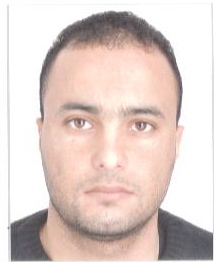 